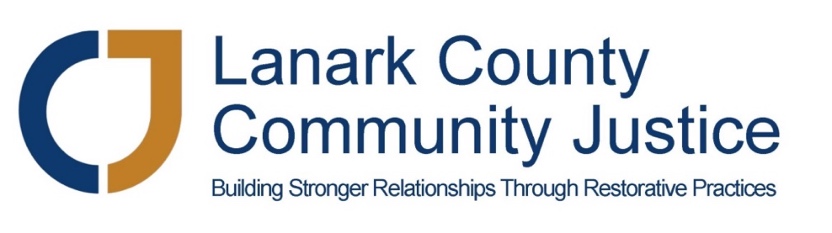 Present:  Aisha Toor, Chair; Ross Dickson; David Burkett; Carol Anne Deneka; Stephen Graham; Sheri Halladay; Elsie Stresman; Margo Bell; Marilyn Bird; Joellen McHard, Executive Director; and Jamie LeeBreach (Student).__________________________________      ______________________________Aisha Toor, Chair					   Carol Anne Deneka, SecretaryAgendaDescriptionAction Items/ResponsibilityWelcome and PreliminariesAisha called the meeting to order Welcomed and thanked our student Jamie-Lee Breach.The agenda was adopted with the addition of a discussion about a Dec 2021 meeting date. No conflict of interest was declared.Board Minutes of Oct 27, 2021 were accepted with changes as discussed. Issues arising from previous minutes - reviewedRestorative Moment – was to be Mark Thank you notes were mailed to volunteers.Aisha ToorRoss and Marilyn will review of our Conflict-of-Interest Guidelines.Board members reminded to check the Trillium list.Reminder that Carol Anne volunteered to join Finance Committee.Dave to review engagement for organizations under $500K but believes we are fine. MCCSS Diversion Program contract may require audited financial statement – Joellen to confirm.The review of the Terms of Reference for the Nominations Committee will remain a Standing Item.Aisha will send a link to recording of our recent Google docs training session.Marilyn will lead the Restorative moment for the next meeting.Executive Director’s ReportJoellen presented her report. Reviewed feedback from Panel Discussion on Restorative Justice Response to Sexualized Violence/Sexual Assault.Joellen brought the Board’s attention to mandatory online training for facilitators scheduled on 3 Saturdays in Jan 2022 by Restorative Justice on the Rise.orgAn Open House to be scheduled in early 2022 will welcome volunteers, media, clients and the public to our new offices and recognize the important donation of the Trillium Foundation.Moving forward, all participants and guests at events must be documented, double-vaxed and masked, and maintain appropriate social distance. Stephen mentioned that the new database development is going well.The Giving Tuesday campaign was delivered and a holiday card was mailed to all volunteers along with a $15 Starbuck’s gift card.Aisha and Carol Anne to assist in organizing food for the Open House in early 2022.Joellen invited Board members to check out online training by the Trauma Informed Practice Institute.The year-end fund raising letter will be stuffed by Jamie-Lee so Mark and Carol Anne may stand down.Finance ReportDavid presented the following documents:Balance sheet to Oct 31, 2021Profit and Loss to Oct 31, 2021Cash flow to Oct 31, 2021Finance report from the TreasurerLetter of Management from AuditorDave reported a healthy cashflow and responded to questions.David Burkett and Joellen to confirm if reply is required to Allen Management.Joellen to confirm if GIC must be increased by $1,500 to cover increase in overdraft on VISA card Human ResourcesAisha ToorAisha mentioned there was nothing to report at this time. She announced that Elsie will be focusing on Afghan Resettlement initiative and that Carol Anne will take on the Board Secretary function.Aisha will meet with Joellen in December to confirm / discuss any issues that may arise.Fund Raising Committee reportJoellen presented the following updates:Fund Raising Committee reportPerth Polar Bear Plunge updateFundraising budget updateJoellen McHardConfirmed that Lanark County OPP registered from the Polar Plunge.Aisha will send Joellen a possible contact from government funding.Governance CommitteeStephen GrahamNo report or update this month Committee may look at By Laws specifically Policies and Procedures re Segregation of Duties if required.New BusinessElsie provided an update on the Community Alliance for Refugee Settlement and referred Board Members to their website THECARR2.ca for more information.The Holiday party will be combined with the Open House scheduled on February 12, 2022Next MeetingNext Board meeting – JANUARY 26, 2022(no December 2021 meeting is scheduled)Closing Round and AdjournmentMotion to adjourn at 7:45pm made by Aisha, seconded by Ross